MENINGKATKAN HASIL BELAJAR MURID DALAM PEMBELAJARAN PAI DENGAN MENGGUNAKAN MEDIA GAMBARPADA KELAS IV SDN 08 KENDARI BARATKOTA KENDARI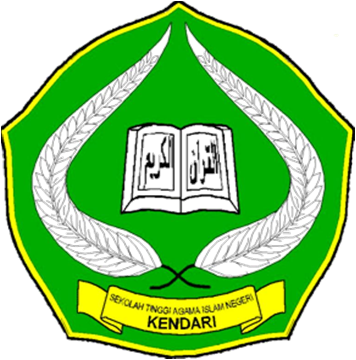 SKRIPSISkripsi Diajukan Untuk Memenuhi Syarat-Syarat MencapaiGelar Sarjana Pendidikan Islam Pada Program StudiPendidikan Agama IslamOlehSUTIRANIM : 10010101081JURUSAN TARBIYAHSEKOLAH TINGGI AGAMA ISLAM NEGERI(STAIN) SULTAN QAIMUDDINKENDARI2012 